Al Dirigente Scolastico dell’ITE A. Gallo di AversaOggetto: Iscrizione ai Laboratori progetto "Io non mollo" (Aree a rischio art. 9)Il/La sottoscritto/a  _____________________________________________________ Genitore dell’alunno/a _________________________________ frequentante la classe quarta  sez. _ chiede l’iscrizione del/della proprio/a figlio/a ai seguenti laboratori pomeridiani (indicare con una crocetta i laboratori cui si vuole partecipare).Totale laboratori 15; totale ore 32                                    Orario Laboratori: 13:45-15:45Aversa, lì______________________________                                                  Firma del Genitore                                                                                                                                  _________________________LABORATORIMODULI PREVISTICALENDARIOiscrizioneSCANSIONE ATTIVITÀ DI LABORATORIO/PERCORSIDURATA ATTIVITÀ IN ORE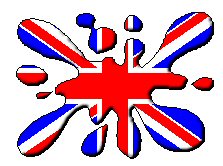 Conversazione inLingua Inglese7/11/2016Fornire informazioni su contenuti geografici2Conversazione inLingua Inglese9/11/2016Sostenere una conversazione telefonica2Conversazione inLingua Inglese11/11/2016Sostenere una conversazione telefonica2Conversazione inLingua Inglese16/11/2016Interagire su un tema di civiltà2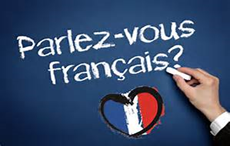 Conversazione InLingua Francese18/11/2016Fornire informazioni su contenuti geografici2Conversazione InLingua Francese21/11/2016Sostenere una conversazione telefonica2Conversazione InLingua Francese23/11/2016Sostenere una conversazione telefonica2Conversazione InLingua Francese25/11/2016Interagire su un tema di civiltà2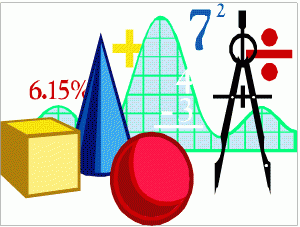 Logica Matematica Gare25/11/2016Funzione: Limiti /studio assistito3Logica Matematica Gare30/11/2016Funzione: Il concetto di limite all’infinito/studio assistito3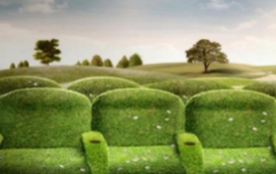 Cineforum&Conferenze Tematiche Ambientali23/11/2016HOME - LA NOSTRA TERRA”Tema: la salvaguardia del paesaggio.2Cineforum&Conferenze Tematiche Ambientali25/11/2016“GOD SAVE THE GREEN”Tema: Gli orti urbani.2Cineforum&Conferenze Tematiche Ambientali30/11/2016“IL SUOLO MINACCIATO” /DOCUMENTARIO LADRI DI FUTUROTema: legalità, consumo di suolo e tutela del territorio.2Cineforum&Conferenze Tematiche Ambientali2/12/2016“UOMO A IMPATTO ZERO”Tema: sprechi.2Cineforum&Conferenze Tematiche Ambientali5/12/2016“THE AGE OF STUPID”Tema: cambiamenti climatici.2